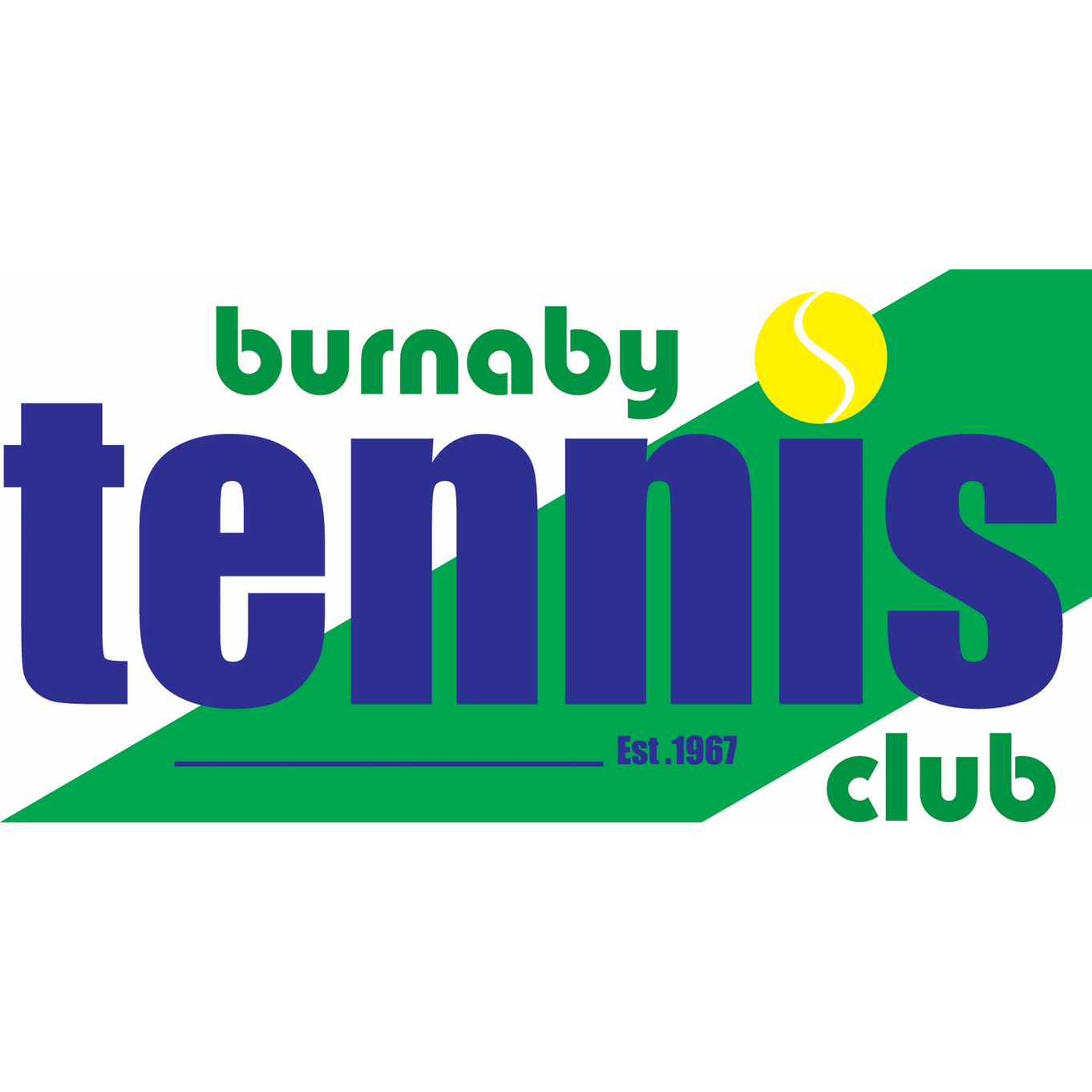   Board Directors Call to Order – LawrenceApproval of Past Meeting Minutes Approved minutes from Apr 13, 2022General Board Items – Lawrence Bubble Replacement Status Concrete repair in progress. Roaron targets completion by May 28Decreased size of concrete pad expansion around annex due to clash with underground electrical wiring after confirming with Kirk Farley to provide measurements and design of new bubble for approvalTotal project spending up to ~$150k out of initial $200k transferred. More funds will be required shortly to pay Roaron for concrete repair.We will confirm with city if work is completed on time to reinstate our summer allotment of 6 courtsRules Committee – GregSurvey statusReviewed survey questions – no changesReviewed timeline for survey, incl. communications, and final report on results to Board for July board meetingWill offer prize incentives to encourage higher participation
  Facilities Maintenance – GaryCarpenter removed siding from clubhouse office – should be finished by JuneSelected new paint colour for clubhouse with RemdalDecided not necessary to close clubhouse during repairsJacquie noted poor condition of floors that should be replaced. Gary prioritized exterior repairs to prevent water or other damage to interior.We have a standing $10k budget for clubhouse repairs & maintenance. Gary can decide what projects need priority next year and plan accordingly.Tournament Update – Nick Reviewed budget for tournament – estimate profit of $5500 + auction itemsSet entry fees but decided not to charge $10 extra feeTC designated BO a ‘1000’ event meaning we have to offer $5k prize moneyTBC will give $1000 towards the cost of balls (to indirectly support prize money)Richmond has over 300 entrants (but surprisingly very few women registered) which should bode well for interest in Burnaby OpenTournaments this year Richmond/Delta/Burnaby/Stanley Park well spaced outDid not plan for bbq but Jas will try to organize volunteers for bbq; ask members for volunteersCollection of auction items still in progress; considering ways to maximize proceeds and discourage low biddersFinancials – CraigRevenue to end of April $439k less Expenses to end of April $284k = Surplus to end of April $155kSocieties Act – MichelleSocieties Act was updated but not sure if any impact on usFrank to check with lawyer if we need to do anythingNext Meeting Dates – June 8, 2022Adjournment   To-Do List Lawrence Kumar – President Sat Gill – Vice President (absent)Frank Kusmer – Secretary - lateCraig Watson – Treasurer - lateGary Sutherland – Operations Director Peter Upper – Men’s League Director Greg Rash – Membership DirectorMichelle Sing – Women’s League Director Nick Lee – Tournament Director Barb Crowley – Social DirectorJas Khera – Director at Large - late Jacquie Breadon – Junior Development Director Eliza Haight – Club Manager (absent)Lawrence- Updates on bubble replacement - Sat - Craig - Frank- Michelle- Barb - Member survey- Rules re-write Jas - Jacquie- Peter- Greg- Member survey- Rules re-write Nick - Member survey- Rules re-writeGary - Clubhouse repairs Eliza  - Member survey- Rules re-write- Follow up with Burnaby regarding court condition improvements - Monitor 6-8am early morning usage and develop recommendations- Credit card processing fee recommendations- Assess video alternatives inside new bubble and costs All -